〇〇〇〇　緊急連絡網〇〇〇〇　緊急連絡網〇〇〇〇　緊急連絡網〇〇〇〇　緊急連絡網〇〇〇〇　緊急連絡網〇〇〇〇　緊急連絡網〇〇〇〇　緊急連絡網〇〇〇〇　緊急連絡網〇〇〇〇　緊急連絡網〇〇〇〇　緊急連絡網〇〇〇〇　緊急連絡網〇〇〇〇　緊急連絡網〇〇〇〇　緊急連絡網〇〇〇〇　緊急連絡網〇〇〇〇　緊急連絡網〇〇〇〇　緊急連絡網〇〇〇〇　緊急連絡網〇〇〇〇　緊急連絡網〇〇〇〇　緊急連絡網年　　月　　日　現在年　　月　　日　現在年　　月　　日　現在年　　月　　日　現在年　　月　　日　現在年　　月　　日　現在氏　名部　署連絡先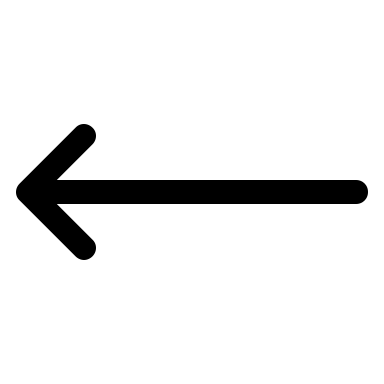 氏　名氏　名氏　名部　署部　署部　署連絡先連絡先連絡先氏　名氏　名氏　名部　署部　署部　署連絡先連絡先連絡先氏　名氏　名氏　名部　署部　署部　署連絡先連絡先連絡先氏　名氏　名氏　名部　署部　署部　署連絡先連絡先連絡先氏　名氏　名氏　名部　署部　署部　署連絡先連絡先連絡先